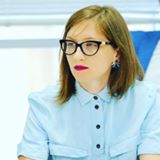 ეკატერინე მაჩიტიძე	დაიბადა 1981 წლის 13 ნოემბერს ქ.რუსთავში. ყავს მეუღლე და ორი შვილი.1999 – 2004 წწ.  დაამთავრა ივანე ჯავახიშვილის სახელობის  თბილისის სახელმწიფო უნივერსიტეტი   (დიპლომი – U N000061) სპეციალობა – სამართალმცოდნეობა, კვალიფიკაცია – იურისტი.08.11.2012 – დღემდე მუშაობს საქართველოს განათლებისა და მეცნიერების სამინისტროს სამართლებრივი უზრუნველყოფის დეპარტამენტის უფროსის მოადგილის თანამდებობაზე;10.03.2011 – 07.11.2012 - მუშაობდა საქართველოს განათლებისა და მეცნიერების სამინისტროს სამართლებრივი უზრუნველყოფის დეპარტამენტის სამართლებრივი ექსპერტიზისა და სასამართლოებთან ურთიერთობის სამმართველოს უფროსის თანამდებობაზე;04.11.2010 – 09.11.2011 - მუშაობდა საქართველოს განათლებისა და მეცნიერების სამინისტროს სამართლებრივი უზრუნველყოფის დეპარტამენტის სამართლებრივი ექსპერტიზისა და სასამართლოებთან ურთიერთობის სამმართველოს მთავარ სპეციალისტად;04.01.2010 – 03.11.2010 მუშაობდა საქართველოს განათლებისა და მეცნიერების სამინისტროს სამართლებრივი უზრუნველყოფის დეპარტამენტის იურიდიული სამმართველოს მთავარ სპეციალისტად;04.09.2009 - 01.01.2010 მუშაობდა საქართველოს განათლებისა და მეცნიერების სამინისტროს იურიდიული დეპარტამენტის სამმართლებრივი უზრუნველყოფის სამმართველოს მთავარ სპეციალისტად;06.06.2008 - 04.09.2009 მუშაობდა საქართველოს განათლებისა და მეცნიერების სამინისტროს იურიდიული დეპარტამენტის სამმართლებრივი ექსპერტიზის სამმართველოს უფროს სპეციალისტად;24.04.2008 - 06.06.2008 მუშაობდა საქართველოს განათლებისა და მეცნიერების სამინისტროს იურიდიული დეპარტამენტის სამმართლებრივი ექსპერტიზის სამმართველოს მთავარ სპეციალისტად;02.08.2006 - 27.04.2008 – მუშაობდა სამოქალაქო საქმეთა მუდმივმოქმედ არბიტრაჟში, სპეციალისტის თანამდებობაზე;01.09.2004 – 15.02.2005 – მუშაობდა სამოქალაქო საქმეთა მუდმივმოქმედ არბიტრაჟში სხდომის მდივნად;01.09.2003 - 01.03.2004 – გაიარა საწარმოო პრაქტიკა თბილიის მთაწმინდა-კრწანისის რაიონულ სასამართლოში;2017 წლის ნოემბერი საჯარო სამსახურის ბიუროს მიერ ორგანიზებული ტრენინგის ,,საჯარო სამსახურის შესახებ საქართველოს კანონის სიახლეები და კორუფციის პრევენციის მექანიზმები“ დასრულების დამადასტურებელი სერტიფიკატი.2017 წლის 23 ოქტომბერი - 03 ნოემბერი სახელმწიფო შესყიდვების სააგენტოს მიერ ორგანიზებული ,,სახელმწიფო შესყიდვების კურსის“ ჩაბარების დამადასტურებელი სერტიფიკატი.2017 წლის 27-28 ივნისი ევროპის უშიშროებისა და თანამშრომლობის ორგანიზაციის მიერ ორგანიზებული ტრენინგის ,,გენდერულად მგრძნობიარე შრომითი მიგრაციის პოლიტიკა“ გავლის დამადასტურებელი სერტიფიკატი .2016 წელი დასაქმებისა და პროფესიული განათლების რეფორმების ტექნიკური დახმარების პროექტის ძირითადი კომპეტენციების ტრენინგის გავლის დამადასტურებელი სერტიფიკატი პროფესიული განათლების სექტორის მართვის მიმართულებით.2016 წლის 6-7 თებერვალი სატრენინგო კურსის ,,გენდერული თანასწორობის პრინციპების ინტეგრირება საქართველოს განათლებისა და მეცნიერების სამინისტროში“ გავლის დამადასტურებელი სერტიფიკატი;2013 წლის 19 დეკემბერი ,,დემოკრატიული მმართველობა საქართველოში პროგრამის (G3)” ფარგლებში ტრენინგის ,,ღია მმართველობა საქართველოში“ გავლის დამადასტურებელი სერტიფიკატი;2009 წლის 30-31 მაისი საქართველოს იუსტიციის სამინისტოს იუსტიციის სასწავლო ცენტრის სერტიფიკატი, ტრენინგი თემაზე - ,,ადმინისტრაციული პროცესი და საჯარო ინტერესების დაცვა სასამართლოში”.    02.02.2007 - მოსამართლის თანაშემწის სასწავლო პროგრამით გათვალისწინებული ტესტური გამოცდის ჩაბარების დამადასტურებელი სერტიფიკატი;- გერმანული ენის სერტიფიკატი;   20.09.2004 ადვოკიტთა საკვალიფიკაციო გამოცდის ჩაბარების დამადასტურებელი სერტიფიკატი, სამოქალაქო სამართლის სპეციალიზაციით;   06.06.2003 - კომპიუტერული ტექნიკისა და ინფორმატიკის კურსის გავლის სერტიფიკატი.